Short- term planLesson planLong-term plan:    LESSON 39Unit 4: Charities and ConflictLong-term plan:    LESSON 39Unit 4: Charities and ConflictLong-term plan:    LESSON 39Unit 4: Charities and ConflictLong-term plan:    LESSON 39Unit 4: Charities and ConflictSchool: 20School: 20School: 20School: 20Date:  30.11.2021Date:  30.11.2021Date:  30.11.2021Date:  30.11.2021Teacher name:  Kuzhamberlieva N.K.Teacher name:  Kuzhamberlieva N.K.Teacher name:  Kuzhamberlieva N.K.Teacher name:  Kuzhamberlieva N.K.Grade: 9 DGrade: 9 DGrade: 9 DGrade: 9 DNumber present:Number present:absent:absent:Lesson title:                             Social problemsLesson title:                             Social problemsLesson title:                             Social problemsLesson title:                             Social problemsLesson title:                             Social problemsLesson title:                             Social problemsLesson title:                             Social problemsLesson title:                             Social problemsLearning objectivesLearning objectives9.2.5.1 - recognize the opinion of the speaker(s) in unsupported extended talk on a wide range of general and curricular topics;9.1.1.1- use speaking and listening skills to solve problems creatively and cooperatively in groups;9.6.8.1 - use a variety of future forms, including some passives, on a range of familiar general and curricular topics;9.1.2.1- use speaking and listening skills to provide sensitive feedback to peers;9.2.5.1 - recognize the opinion of the speaker(s) in unsupported extended talk on a wide range of general and curricular topics;9.1.1.1- use speaking and listening skills to solve problems creatively and cooperatively in groups;9.6.8.1 - use a variety of future forms, including some passives, on a range of familiar general and curricular topics;9.1.2.1- use speaking and listening skills to provide sensitive feedback to peers;9.2.5.1 - recognize the opinion of the speaker(s) in unsupported extended talk on a wide range of general and curricular topics;9.1.1.1- use speaking and listening skills to solve problems creatively and cooperatively in groups;9.6.8.1 - use a variety of future forms, including some passives, on a range of familiar general and curricular topics;9.1.2.1- use speaking and listening skills to provide sensitive feedback to peers;9.2.5.1 - recognize the opinion of the speaker(s) in unsupported extended talk on a wide range of general and curricular topics;9.1.1.1- use speaking and listening skills to solve problems creatively and cooperatively in groups;9.6.8.1 - use a variety of future forms, including some passives, on a range of familiar general and curricular topics;9.1.2.1- use speaking and listening skills to provide sensitive feedback to peers;9.2.5.1 - recognize the opinion of the speaker(s) in unsupported extended talk on a wide range of general and curricular topics;9.1.1.1- use speaking and listening skills to solve problems creatively and cooperatively in groups;9.6.8.1 - use a variety of future forms, including some passives, on a range of familiar general and curricular topics;9.1.2.1- use speaking and listening skills to provide sensitive feedback to peers;9.2.5.1 - recognize the opinion of the speaker(s) in unsupported extended talk on a wide range of general and curricular topics;9.1.1.1- use speaking and listening skills to solve problems creatively and cooperatively in groups;9.6.8.1 - use a variety of future forms, including some passives, on a range of familiar general and curricular topics;9.1.2.1- use speaking and listening skills to provide sensitive feedback to peers;Lesson objectives Lesson objectives All learners will be able to:Listen and read for gist, read for specific information, use topic related vocabulary Most learners will be able to:Listen and read for gist, read for specific information,  use topic related vocabulary, get an overview of a module, Some learners will be able to:Listen and read for gist, read for specific information, use vocabulary about charities and conflicts in different exercisesAll learners will be able to:Listen and read for gist, read for specific information, use topic related vocabulary Most learners will be able to:Listen and read for gist, read for specific information,  use topic related vocabulary, get an overview of a module, Some learners will be able to:Listen and read for gist, read for specific information, use vocabulary about charities and conflicts in different exercisesAll learners will be able to:Listen and read for gist, read for specific information, use topic related vocabulary Most learners will be able to:Listen and read for gist, read for specific information,  use topic related vocabulary, get an overview of a module, Some learners will be able to:Listen and read for gist, read for specific information, use vocabulary about charities and conflicts in different exercisesAll learners will be able to:Listen and read for gist, read for specific information, use topic related vocabulary Most learners will be able to:Listen and read for gist, read for specific information,  use topic related vocabulary, get an overview of a module, Some learners will be able to:Listen and read for gist, read for specific information, use vocabulary about charities and conflicts in different exercisesAll learners will be able to:Listen and read for gist, read for specific information, use topic related vocabulary Most learners will be able to:Listen and read for gist, read for specific information,  use topic related vocabulary, get an overview of a module, Some learners will be able to:Listen and read for gist, read for specific information, use vocabulary about charities and conflicts in different exercisesAll learners will be able to:Listen and read for gist, read for specific information, use topic related vocabulary Most learners will be able to:Listen and read for gist, read for specific information,  use topic related vocabulary, get an overview of a module, Some learners will be able to:Listen and read for gist, read for specific information, use vocabulary about charities and conflicts in different exercisesAssessment criteriaAssessment criteriaLearners have met the learning objective if they can: talk about charities and conflictsLearners have met the learning objective if they can: talk about charities and conflictsLearners have met the learning objective if they can: talk about charities and conflictsLearners have met the learning objective if they can: talk about charities and conflictsLearners have met the learning objective if they can: talk about charities and conflictsLearners have met the learning objective if they can: talk about charities and conflictsValue linksValue linksExplore the themes of charity Explore the themes of charity Explore the themes of charity Explore the themes of charity Explore the themes of charity Explore the themes of charity Cross curricular linksCross curricular linksVolunteeringVolunteeringVolunteeringVolunteeringVolunteeringVolunteeringICT skillsICT skillsInteractive board, PPTInteractive board, PPTInteractive board, PPTInteractive board, PPTInteractive board, PPTInteractive board, PPTPrevious learningPrevious learningVocabulary “Earth and our place on it”Vocabulary “Earth and our place on it”Vocabulary “Earth and our place on it”Vocabulary “Earth and our place on it”Vocabulary “Earth and our place on it”Vocabulary “Earth and our place on it”PlanPlanPlanPlanPlanPlanPlanPlanPlanned timings       Start2 min3 minPlanned activities Setting positive atmosphere by asking some ice breaking questions.-	Good morning students! Active learningListen to three people talking about What’s in this module?       Read the title of the module the problems below . Which is the most serious for each person? Why?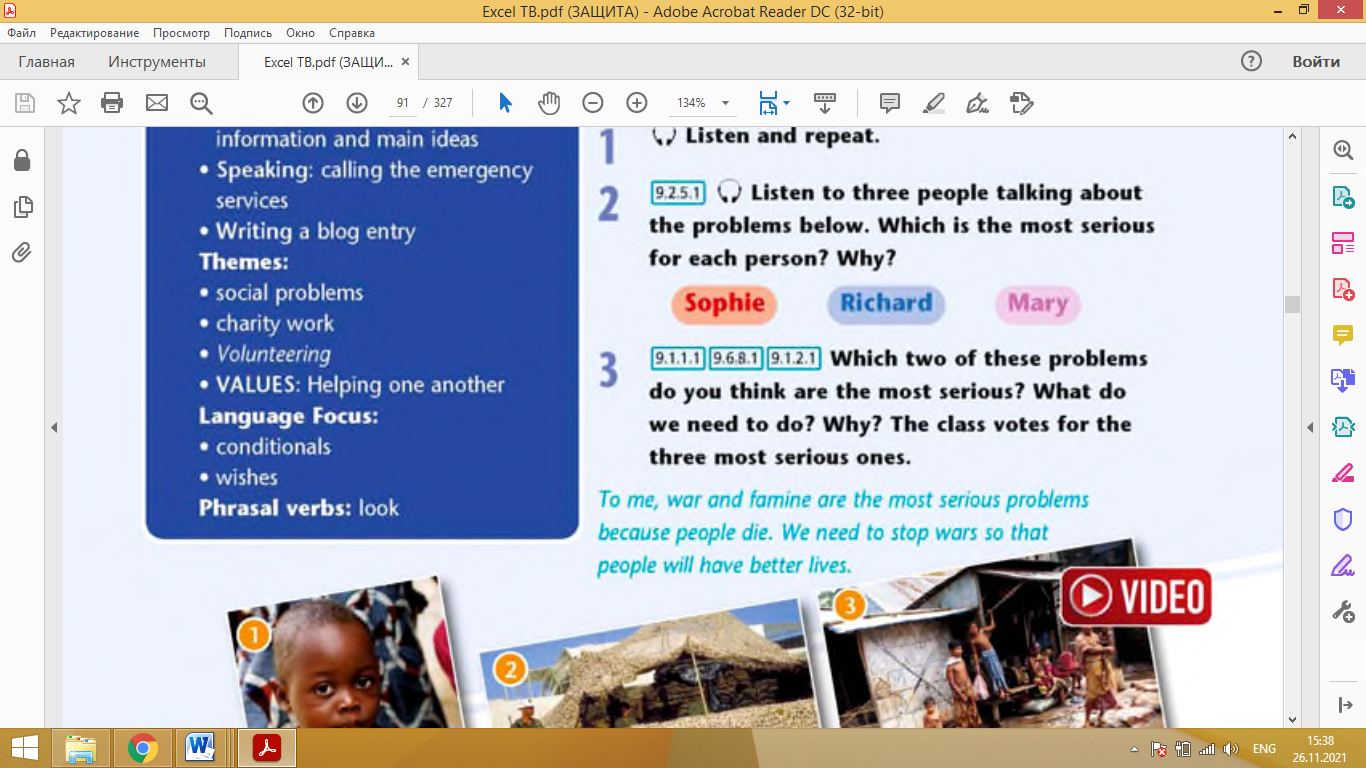 Planned activities Setting positive atmosphere by asking some ice breaking questions.-	Good morning students! Active learningListen to three people talking about What’s in this module?       Read the title of the module the problems below . Which is the most serious for each person? Why?Planned activities Setting positive atmosphere by asking some ice breaking questions.-	Good morning students! Active learningListen to three people talking about What’s in this module?       Read the title of the module the problems below . Which is the most serious for each person? Why?Planned activities Setting positive atmosphere by asking some ice breaking questions.-	Good morning students! Active learningListen to three people talking about What’s in this module?       Read the title of the module the problems below . Which is the most serious for each person? Why?Planned activities Setting positive atmosphere by asking some ice breaking questions.-	Good morning students! Active learningListen to three people talking about What’s in this module?       Read the title of the module the problems below . Which is the most serious for each person? Why?Planned activities Setting positive atmosphere by asking some ice breaking questions.-	Good morning students! Active learningListen to three people talking about What’s in this module?       Read the title of the module the problems below . Which is the most serious for each person? Why?Resources5 min5 min5 min10 min.Active learning(W, I, f) Brainstorming “Adventure Travel”Which two of these problems do you think are the most serious? What do we need to do? Why? The class votes for the three most serious ones. 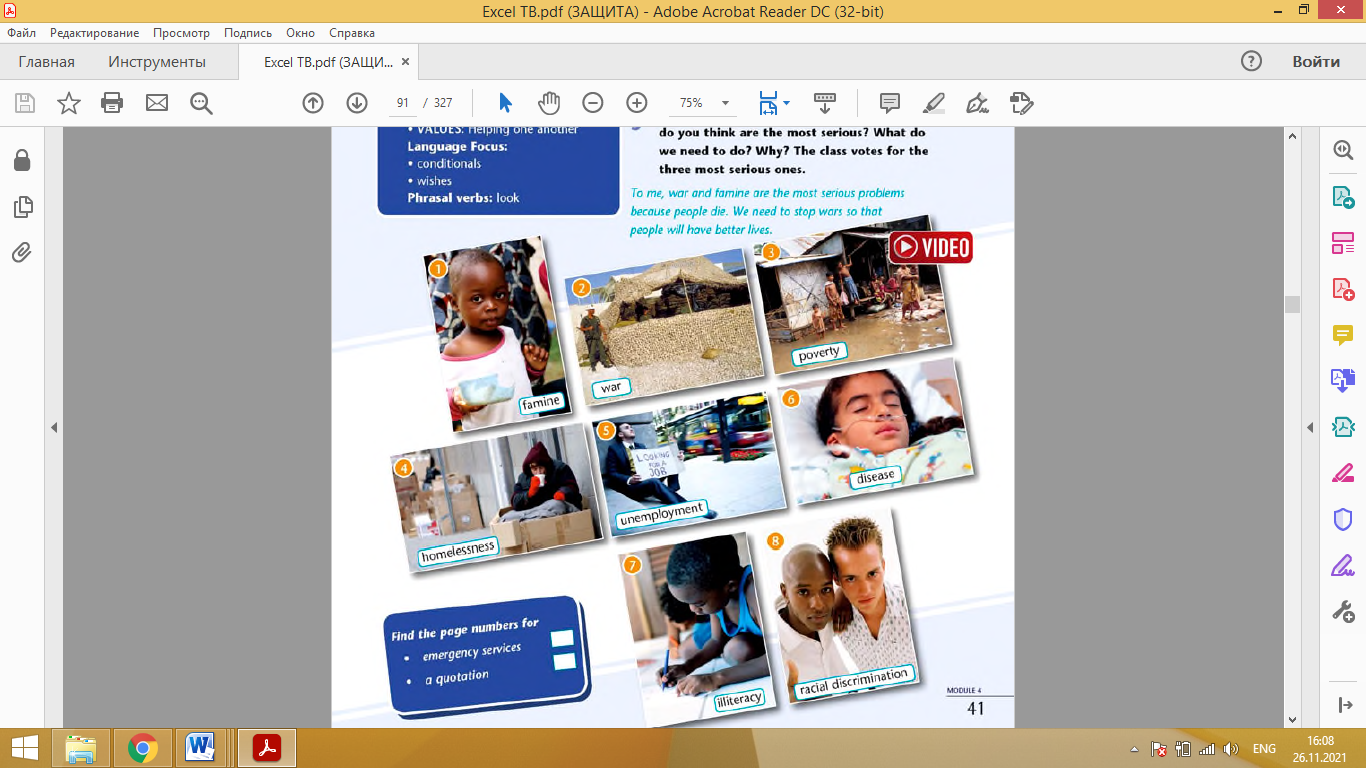 Teacher ask referential questions to learners bearing on the theme 1. What types of charities do you think are doing the best and most effective work in the world?2. What do you think about giving money to homeless people or beggars?3. Do you think it is better to give time or money?4. Do you think countries should help the poor in their own country before sending aid to other countries? Why?DescriptorA learner  conveys ideasanswers  the questions and discusses itF.A Write about a Nobel Prize winner (who has made something prominent in his/her life). (W, I)   Teacher:  Why do people give money to charities? Which charities are the most popular in your country?F.A. Active learning(W, I, f) Brainstorming “Adventure Travel”Which two of these problems do you think are the most serious? What do we need to do? Why? The class votes for the three most serious ones. Teacher ask referential questions to learners bearing on the theme 1. What types of charities do you think are doing the best and most effective work in the world?2. What do you think about giving money to homeless people or beggars?3. Do you think it is better to give time or money?4. Do you think countries should help the poor in their own country before sending aid to other countries? Why?DescriptorA learner  conveys ideasanswers  the questions and discusses itF.A Write about a Nobel Prize winner (who has made something prominent in his/her life). (W, I)   Teacher:  Why do people give money to charities? Which charities are the most popular in your country?F.A. Active learning(W, I, f) Brainstorming “Adventure Travel”Which two of these problems do you think are the most serious? What do we need to do? Why? The class votes for the three most serious ones. Teacher ask referential questions to learners bearing on the theme 1. What types of charities do you think are doing the best and most effective work in the world?2. What do you think about giving money to homeless people or beggars?3. Do you think it is better to give time or money?4. Do you think countries should help the poor in their own country before sending aid to other countries? Why?DescriptorA learner  conveys ideasanswers  the questions and discusses itF.A Write about a Nobel Prize winner (who has made something prominent in his/her life). (W, I)   Teacher:  Why do people give money to charities? Which charities are the most popular in your country?F.A. Active learning(W, I, f) Brainstorming “Adventure Travel”Which two of these problems do you think are the most serious? What do we need to do? Why? The class votes for the three most serious ones. Teacher ask referential questions to learners bearing on the theme 1. What types of charities do you think are doing the best and most effective work in the world?2. What do you think about giving money to homeless people or beggars?3. Do you think it is better to give time or money?4. Do you think countries should help the poor in their own country before sending aid to other countries? Why?DescriptorA learner  conveys ideasanswers  the questions and discusses itF.A Write about a Nobel Prize winner (who has made something prominent in his/her life). (W, I)   Teacher:  Why do people give money to charities? Which charities are the most popular in your country?F.A. Active learning(W, I, f) Brainstorming “Adventure Travel”Which two of these problems do you think are the most serious? What do we need to do? Why? The class votes for the three most serious ones. Teacher ask referential questions to learners bearing on the theme 1. What types of charities do you think are doing the best and most effective work in the world?2. What do you think about giving money to homeless people or beggars?3. Do you think it is better to give time or money?4. Do you think countries should help the poor in their own country before sending aid to other countries? Why?DescriptorA learner  conveys ideasanswers  the questions and discusses itF.A Write about a Nobel Prize winner (who has made something prominent in his/her life). (W, I)   Teacher:  Why do people give money to charities? Which charities are the most popular in your country?F.A. Active learning(W, I, f) Brainstorming “Adventure Travel”Which two of these problems do you think are the most serious? What do we need to do? Why? The class votes for the three most serious ones. Teacher ask referential questions to learners bearing on the theme 1. What types of charities do you think are doing the best and most effective work in the world?2. What do you think about giving money to homeless people or beggars?3. Do you think it is better to give time or money?4. Do you think countries should help the poor in their own country before sending aid to other countries? Why?DescriptorA learner  conveys ideasanswers  the questions and discusses itF.A Write about a Nobel Prize winner (who has made something prominent in his/her life). (W, I)   Teacher:  Why do people give money to charities? Which charities are the most popular in your country?F.A. TPRhttps://youtu.be/Ink2uvp--9c?t=4 Picturehttps://youtu.be/JnYBvLY0GOg?t=23 WorksheetWorksheetWorksheetMiddle10 min3 minCоllоbarative learning - is an educational approach to teaching and learning that involves groups of learners working together to solve a problem, complete a task, or create a product(W, P, I, f ) Pre-speaking(1)	Do you have a favourite charity?(2)	Are you satisfied with the work charities do?(3)	Do you think governments should do more to help charities?(4)	How often do you give money to charities?(5)	Have you ever received charity from others?(6)	Would you like to work for a charity?(7)	Do you worry about where the money you donate to charity goes?(8)	Do you think that one day there will be no need for charities?(9)	Do you agree with the expression “charity begins at home”?(10)	How much suffering would disappear if more people donated money to charity?F.A. “Quick nod”Teacher asks students if they understand nod yes or no.Descriptor:A learner-  talks about types of  charity- discusses and expresses his/her opinion  F.A. Active promptDo you agree or disagree with him/her? Why do you think that? Persuade us!  Teacher asks factual questions according to the picture.Discuss with your partner and talk about yourself.Where?When?How?With whom?How long?Descriptor:A learnerasks the questionsexpresses his/her opinion on the themeF.A. by clapping(W, P, I, f) Post – speaking -  WritingCоllоbarative learning - is an educational approach to teaching and learning that involves groups of learners working together to solve a problem, complete a task, or create a product(W, P, I, f ) Pre-speaking(1)	Do you have a favourite charity?(2)	Are you satisfied with the work charities do?(3)	Do you think governments should do more to help charities?(4)	How often do you give money to charities?(5)	Have you ever received charity from others?(6)	Would you like to work for a charity?(7)	Do you worry about where the money you donate to charity goes?(8)	Do you think that one day there will be no need for charities?(9)	Do you agree with the expression “charity begins at home”?(10)	How much suffering would disappear if more people donated money to charity?F.A. “Quick nod”Teacher asks students if they understand nod yes or no.Descriptor:A learner-  talks about types of  charity- discusses and expresses his/her opinion  F.A. Active promptDo you agree or disagree with him/her? Why do you think that? Persuade us!  Teacher asks factual questions according to the picture.Discuss with your partner and talk about yourself.Where?When?How?With whom?How long?Descriptor:A learnerasks the questionsexpresses his/her opinion on the themeF.A. by clapping(W, P, I, f) Post – speaking -  WritingCоllоbarative learning - is an educational approach to teaching and learning that involves groups of learners working together to solve a problem, complete a task, or create a product(W, P, I, f ) Pre-speaking(1)	Do you have a favourite charity?(2)	Are you satisfied with the work charities do?(3)	Do you think governments should do more to help charities?(4)	How often do you give money to charities?(5)	Have you ever received charity from others?(6)	Would you like to work for a charity?(7)	Do you worry about where the money you donate to charity goes?(8)	Do you think that one day there will be no need for charities?(9)	Do you agree with the expression “charity begins at home”?(10)	How much suffering would disappear if more people donated money to charity?F.A. “Quick nod”Teacher asks students if they understand nod yes or no.Descriptor:A learner-  talks about types of  charity- discusses and expresses his/her opinion  F.A. Active promptDo you agree or disagree with him/her? Why do you think that? Persuade us!  Teacher asks factual questions according to the picture.Discuss with your partner and talk about yourself.Where?When?How?With whom?How long?Descriptor:A learnerasks the questionsexpresses his/her opinion on the themeF.A. by clapping(W, P, I, f) Post – speaking -  WritingCоllоbarative learning - is an educational approach to teaching and learning that involves groups of learners working together to solve a problem, complete a task, or create a product(W, P, I, f ) Pre-speaking(1)	Do you have a favourite charity?(2)	Are you satisfied with the work charities do?(3)	Do you think governments should do more to help charities?(4)	How often do you give money to charities?(5)	Have you ever received charity from others?(6)	Would you like to work for a charity?(7)	Do you worry about where the money you donate to charity goes?(8)	Do you think that one day there will be no need for charities?(9)	Do you agree with the expression “charity begins at home”?(10)	How much suffering would disappear if more people donated money to charity?F.A. “Quick nod”Teacher asks students if they understand nod yes or no.Descriptor:A learner-  talks about types of  charity- discusses and expresses his/her opinion  F.A. Active promptDo you agree or disagree with him/her? Why do you think that? Persuade us!  Teacher asks factual questions according to the picture.Discuss with your partner and talk about yourself.Where?When?How?With whom?How long?Descriptor:A learnerasks the questionsexpresses his/her opinion on the themeF.A. by clapping(W, P, I, f) Post – speaking -  WritingCоllоbarative learning - is an educational approach to teaching and learning that involves groups of learners working together to solve a problem, complete a task, or create a product(W, P, I, f ) Pre-speaking(1)	Do you have a favourite charity?(2)	Are you satisfied with the work charities do?(3)	Do you think governments should do more to help charities?(4)	How often do you give money to charities?(5)	Have you ever received charity from others?(6)	Would you like to work for a charity?(7)	Do you worry about where the money you donate to charity goes?(8)	Do you think that one day there will be no need for charities?(9)	Do you agree with the expression “charity begins at home”?(10)	How much suffering would disappear if more people donated money to charity?F.A. “Quick nod”Teacher asks students if they understand nod yes or no.Descriptor:A learner-  talks about types of  charity- discusses and expresses his/her opinion  F.A. Active promptDo you agree or disagree with him/her? Why do you think that? Persuade us!  Teacher asks factual questions according to the picture.Discuss with your partner and talk about yourself.Where?When?How?With whom?How long?Descriptor:A learnerasks the questionsexpresses his/her opinion on the themeF.A. by clapping(W, P, I, f) Post – speaking -  WritingCоllоbarative learning - is an educational approach to teaching and learning that involves groups of learners working together to solve a problem, complete a task, or create a product(W, P, I, f ) Pre-speaking(1)	Do you have a favourite charity?(2)	Are you satisfied with the work charities do?(3)	Do you think governments should do more to help charities?(4)	How often do you give money to charities?(5)	Have you ever received charity from others?(6)	Would you like to work for a charity?(7)	Do you worry about where the money you donate to charity goes?(8)	Do you think that one day there will be no need for charities?(9)	Do you agree with the expression “charity begins at home”?(10)	How much suffering would disappear if more people donated money to charity?F.A. “Quick nod”Teacher asks students if they understand nod yes or no.Descriptor:A learner-  talks about types of  charity- discusses and expresses his/her opinion  F.A. Active promptDo you agree or disagree with him/her? Why do you think that? Persuade us!  Teacher asks factual questions according to the picture.Discuss with your partner and talk about yourself.Where?When?How?With whom?How long?Descriptor:A learnerasks the questionsexpresses his/her opinion on the themeF.A. by clapping(W, P, I, f) Post – speaking -  WritingWorksheetWorksheetWorksheetEnd2 min3 minEvaluation: Self – assessment: every learners assess themselves 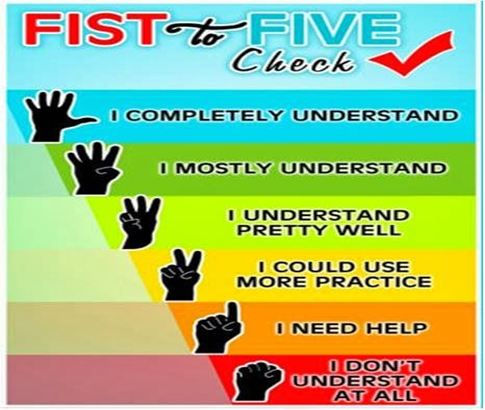 Feedback:  “3-2-1”3- facts known from the lesson2- interesting things learned from the lesson1 -question for  the lesson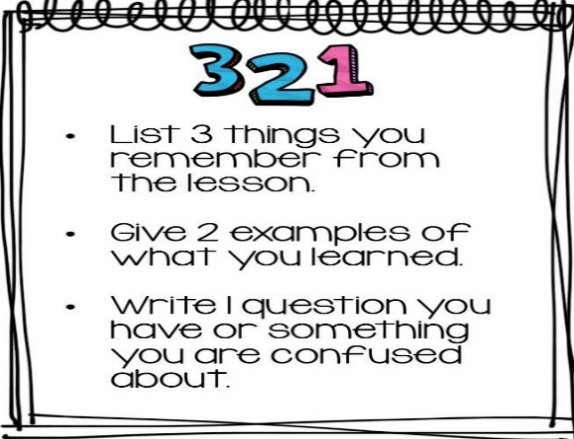 Evaluation: Self – assessment: every learners assess themselves Feedback:  “3-2-1”3- facts known from the lesson2- interesting things learned from the lesson1 -question for  the lessonEvaluation: Self – assessment: every learners assess themselves Feedback:  “3-2-1”3- facts known from the lesson2- interesting things learned from the lesson1 -question for  the lessonEvaluation: Self – assessment: every learners assess themselves Feedback:  “3-2-1”3- facts known from the lesson2- interesting things learned from the lesson1 -question for  the lessonEvaluation: Self – assessment: every learners assess themselves Feedback:  “3-2-1”3- facts known from the lesson2- interesting things learned from the lesson1 -question for  the lessonEvaluation: Self – assessment: every learners assess themselves Feedback:  “3-2-1”3- facts known from the lesson2- interesting things learned from the lesson1 -question for  the lessonADDITIONAL INFORMATIONADDITIONAL INFORMATIONADDITIONAL INFORMATIONADDITIONAL INFORMATIONADDITIONAL INFORMATIONADDITIONAL INFORMATIONADDITIONAL INFORMATIONADDITIONAL INFORMATIONDifferentiation – how do you plan to give more support? How do you plan to challenge the more able learners?Differentiation – how do you plan to give more support? How do you plan to challenge the more able learners?Differentiation – how do you plan to give more support? How do you plan to challenge the more able learners?Assessment – how are you planning to check learners’ learning?Assessment – how are you planning to check learners’ learning?Health and safety checkHealth and safety checkHealth and safety checkchallenge more able learners to come up with a strategy for effectively recording different types of vocabulary presented in this lessonchallenge more able learners to come up with a strategy for effectively recording different types of vocabulary presented in this lessonchallenge more able learners to come up with a strategy for effectively recording different types of vocabulary presented in this lessoncheck pronunciation of new words and reinforce with drilling where necessarycheck pronunciation of new words and reinforce with drilling where necessaryICT links
Values linksICT links
Values linksICT links
Values linksReflectionWere the lesson objectives/learning objectives realistic? Did I stick to timings? What changes did I make from my plan and why?ReflectionWere the lesson objectives/learning objectives realistic? Did I stick to timings? What changes did I make from my plan and why?ReflectionWere the lesson objectives/learning objectives realistic? Did I stick to timings? What changes did I make from my plan and why?Use the space below to reflect on your lesson. Answer the most relevant questions from the box on the left about your lessonUse the space below to reflect on your lesson. Answer the most relevant questions from the box on the left about your lessonUse the space below to reflect on your lesson. Answer the most relevant questions from the box on the left about your lessonUse the space below to reflect on your lesson. Answer the most relevant questions from the box on the left about your lessonUse the space below to reflect on your lesson. Answer the most relevant questions from the box on the left about your lesson